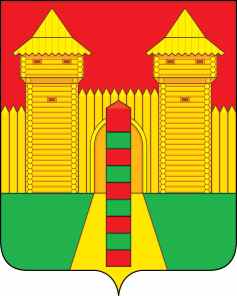 АДМИНИСТРАЦИЯ  МУНИЦИПАЛЬНОГО  ОБРАЗОВАНИЯ «ШУМЯЧСКИЙ   РАЙОН» СМОЛЕНСКОЙ  ОБЛАСТИПОСТАНОВЛЕНИЕот  12.08.2021г. № 350        п. ШумячиВ соответствии с Уставом муниципального образования «Шумячский район» Смоленской области, на основании Протокола № 1 общего собрания собственников помещений в многоквартирном доме, расположенном по адресу: Смоленская область поселок Шумячи, улица Интернациональная, дом № 6 от 29.07.2021г. вх. № 994            от 03.08.2021 Администрация муниципального образования «Шумячский район» Смоленской областиП О С Т А Н О В Л Я Е Т:1. Внести в постановление Администрации муниципального образования «Шумячский район» Смоленской области от 09.09.2020г. № 426 «Об определении управляющей организации для управления многоквартирными домами» (в редакции постановлений Администрации муниципального образования «Шумячский район» Смоленской области от 22.09.2020г. №448, 30.09.2020г. № 462, от 15.10.2020г. №504, от 28.10.2020г. № 519, от 29.01.2021 № 37, от 05.08.2021) (далее – Постановление), следующее изменение:Приложение №1 к Постановлению изложить в новой редакции.2. Настоящее постановление вступает в силу со дня его подписания.Перечень многоквартирных домов, в отношении которых собственниками помещений в многоквартирных домах не выбран способ управления такими домами или выбранный способ управления не реализован, не определена управляющая организация, в том числе по причине признания несостоявшимся открытого конкурса по отбору управляющей организации, проводимого Администрацией муниципального образования «Шумячский район» Смоленской области, переходящих на временное управление к обществу ограниченной ответственностью «Город 67» О внесении изменений в постановление Администрации муниципального образования «Шумячский район» Смоленской области от 09.09.2020г.  № 426 «Об определении управляющей организации для управления многоквартирными домами»Глава муниципального образования«Шумячский район» Смоленской области                                     А.Н. ВасильевПриложение № 1к постановлению Администрации муниципального образования «Шумячский район» Смоленской области№ п/пНазвание улицыНомер домаул. Садоваяд. 9ул. Пионерскаяд. 1аул. Советскаяд. 85ул. Сельхозтехникад. 8ул. Сельхозтехникад. 16аул. Базарнаяд. 49ул. Маяковскогод. 9